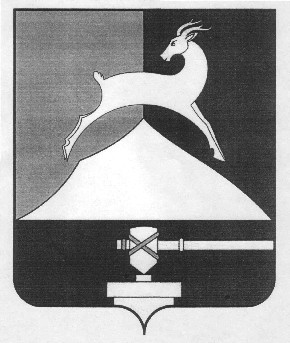 Администрация Усть-Катавского городского округаЧелябинской областиПОСТАНОВЛЕНИЕОт 06.07.2012 г.							                                    № 820О закреплении территории за муниципальными общеобразовательными учреждениямив Усть-Катавском городском округеВо исполнение п.1 статьи 31 Закона Российской Федерации  «Об образовании»,  приказа Министерства образования и науки Российской Федерации от 15.02.2012г.  № 107 «Об утверждении Порядка приёма граждан в  общеобразовательные учреждения»,  письма Департамента общего образования Министерства образования и науки Российской Федерации  от 02.05.2012г.  № 03-327 «О правилах приёма в ОУ», в целях предоставления общедоступного начального общего, основного общего, среднего (полного) общего образования  администрация Усть-Катавского городского округа ПОСТАНОВЛЯЕТ:1. Закрепить территории Усть-Катавского городского округа за общеобразовательными учреждениями  (Приложение № 1).2. Организацию выполнения данного постановления возложить на  исполняющую обязанности начальника управления образования администрации Усть-Катавского городского округа Е.В.Иванову.3. Исполняющей обязанности начальника общего отдела администрации  Усть-Катавского городского округа Н.А.Надеждиной опубликовать настоящее постановление в газете «Усть-Катавская неделя» и обнародовать на официальном сайте Усть-Катавского городского округа.3. Контроль за исполнением данного постановления возложить на первого заместителя главы Усть-Катавского городского округа по вопросам социально-культурной политики, охраны здоровья населения С.Н.Пульдяева.Глава Усть-Катавского городского округа			Э.В.АлфёровПриложение № 1Закрепленные территории Усть-Катавского городского округа за  общеобразовательными учреждениямиУчреждениеЗакрепленная территорияМКОУ СОШ № 1ул. Братьев  Мохначевых;ул.Короткая, ул.Фрунзе, ул.Ст.Разина, ул. Зашиханская, ул. Кондрина, Катавский 2-й пер., Катавский 3-й пер.,Катавский 4-й пер., Катавский 5-й пер., Катавский  6-й пер., Катавский 7-й пер., Катавский 8-й пер., ул.Крупская; ул.Ленина, частные дома (у Прямой горы);ул. 40 лет Октября; ул.Центральная; ул. Стадионная, ул.Чапаева, ул. Островского; ул. Почтовая, ул. Луговая, ул. Прудовая, ул. Прудовая 2-я, ул. Прудовая3-яул.Весёлая, ул.Боковая; ул. Юрюзанская; ул. Кладенная, ул. Кладенная 2-я, ул. Кладенная 3-я,ул. Рабочая; ул. Комсомольская, ул. Правдиных, ул.Мастерская,  Кооперативный пер., ул. СоциалистическаяМКОУ ООШ № 4ул. Телеграфная, ул. Ломоносова, ул. 8 Марта, ул. Куйбышева, ул. Победы, ул. Кирова, ул. Красных партизан, ул.9 Января, ул.Феничева, ул. Гуляева, ул. Толстого, ул. Чайкиной, ул. Горького.МАОУ СОШ № 5МКР-2: дома №:14-17, 19-29, 31-39;МКР-3: дома №: 5,7;Частный сектор: (слева от дороги):ул. Некрасова: дома №: 2-54, 1-49;
ул. Парижской коммуны: дома №: 1-91, 2-76;ул. Скрябинского:  дома №: 2-134, 1-99;
ул. Степная:  дома №: 1-111, 2-116;ул. Орловская: дома №: 1-69, 2-116;ул. Нагорная: дома №: 1-101, 2-138;ул. Революционная: дома №: 2-76, 1-25;ул. Гнусарева: дома №: 2-77, 1-59;ул. Строителей  д.5(Детский дом)МАОУ СОШ № 7МКР-1: дома №: 3-7, 10, 38, 39, 43;МКР-2: дома №: 2-13;МКР-3: дома №: 4, 8, 11, 12, 13;МКР-5 дом №5аул. Автодорожная (СУ);  п. «Малый Бердяш»; Частный сектор (справа от дороги):ул. Орловская: дома №: 1418 до конца, 71- до конца;ул. Нагорная: дома №: 140 - до конца, 103 – до конца;ул. Скрябинская: дома №: 138 - до конца, 105- до конца;ул. Некрасова: дома №: 56- до конца, 51 – до конца;ул. Парижской коммуны: дома №: 78 – до конца, 93 – до конца;ул. Степная: дома №: 118 – до конца, 113 – до конца;ул. Карла Маркса: дома №: 82 – до конца, дома 109 – до конца;ул. Революционная: дома №: 80 – до конца, номер дома 31 до конца, номер дома 79 до конца;ул. Гнусарева: дома №: 90 – до конца, 63 – до конца;ул. Переломная, ул. Рыболовная, ул. Биева, МКОУ НШДС № 6ул. Зеленая, ул. Бахарева, ул. Лесная, ул. Октябрьская, ул. Сосновая, ул. Весенняя, ул. Вострецова, п. Паранино.МКОУ НШДС № 9ул. Северная, ул. Калинина, ул. Гоголя, ул. Вишневая, ул. Кутузова, ул. Железнодорожная, ул. Братьев Вишняковых, ул. Спартака, ул. Свердлова, ул. Герцена, ул. Суворова, ул. Шишкина, ул. Репина, ул. Извездная, ул. Ключевая, Подгорный переулок, ул. Чехова, ул. Чехова 1-я, ул. Чехова 2-я, ул. Песочная, ул. Песочная 2-я, ул. 2-ая Песочная, пер. Песочный, Пост-завод, Пост-завод 1802 км, ул. Шоссейная, ул. Первомайская, ул. 2-ая Первомайская, ул. 3-ая Первомайская, ул. Пушкина, ул. Тараева, ул. Станционная, ул. Красноглинная, ул. Кленовая, ул.Родниковая.МКОУ СОШ с. Тюбелясул. Васильевская, ул. Вокзальная, ул. Заречная, ул. Зеленая,  ул. Клубная, ул. Колхозная, ул. Коммунальная, ул. Кузнечная, ул. Молодежная, ул. Набережная, ул. Октябрьская, ул. Пролетарская, ул. Советская, ул. Студенческая, Широкий пер, ул. Школьная.МКОУ СОШ № 23 п.Вязоваяул. Гвардейская, ул. 1822 км, ул. Железнодорожная, ул. Железнодорожный дом, ул. Златоустовская, ул. Калинина,  ул. Коммунальная, ул. Кононовича, ул. Красноармейская, ул. Лесная, ул. Мало-Калинина, ул. Мало-Лукинская, ул. Морозова, ул. Набережная, ул. Николаева, ул. Октябрьская, ул. Первомайская, ул. Пролетарская,  ул. Пугачева, ул. Советская, ул. Степана Разина,  ул. Суворова, ул. Труда, ул. Ульяновская, ул. Чапаева, ул. Чкалова, ул. ШевченкоМКОУ ООШ с. Минкас. Минка, ул. Долгая, ул. Заречная, ул. Кооперативная, ул. Красная, ул. Краснопартизанская, ул. Лесная, ул. Нагорная, ул. Победы, ул. Советская, ул. Студенческая, ул. Широкая п. ж/д ст. Минка, ул. Горская, Железнодорожный пер, ул. Красный Порядок, ул. Набережная, ул. Октябрьская, ул. Первомайская, ул. Пролетарская, ул. Советская, ул. Учительскаяп. Верхняя Лука, ул. Феничева д. Вергаза ул. Заречная,  ул. Лесная,  ул. Нижняя,  ул. Центральная, ул. Школьная 